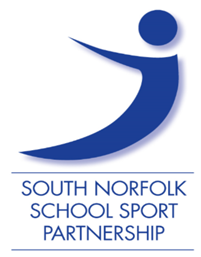 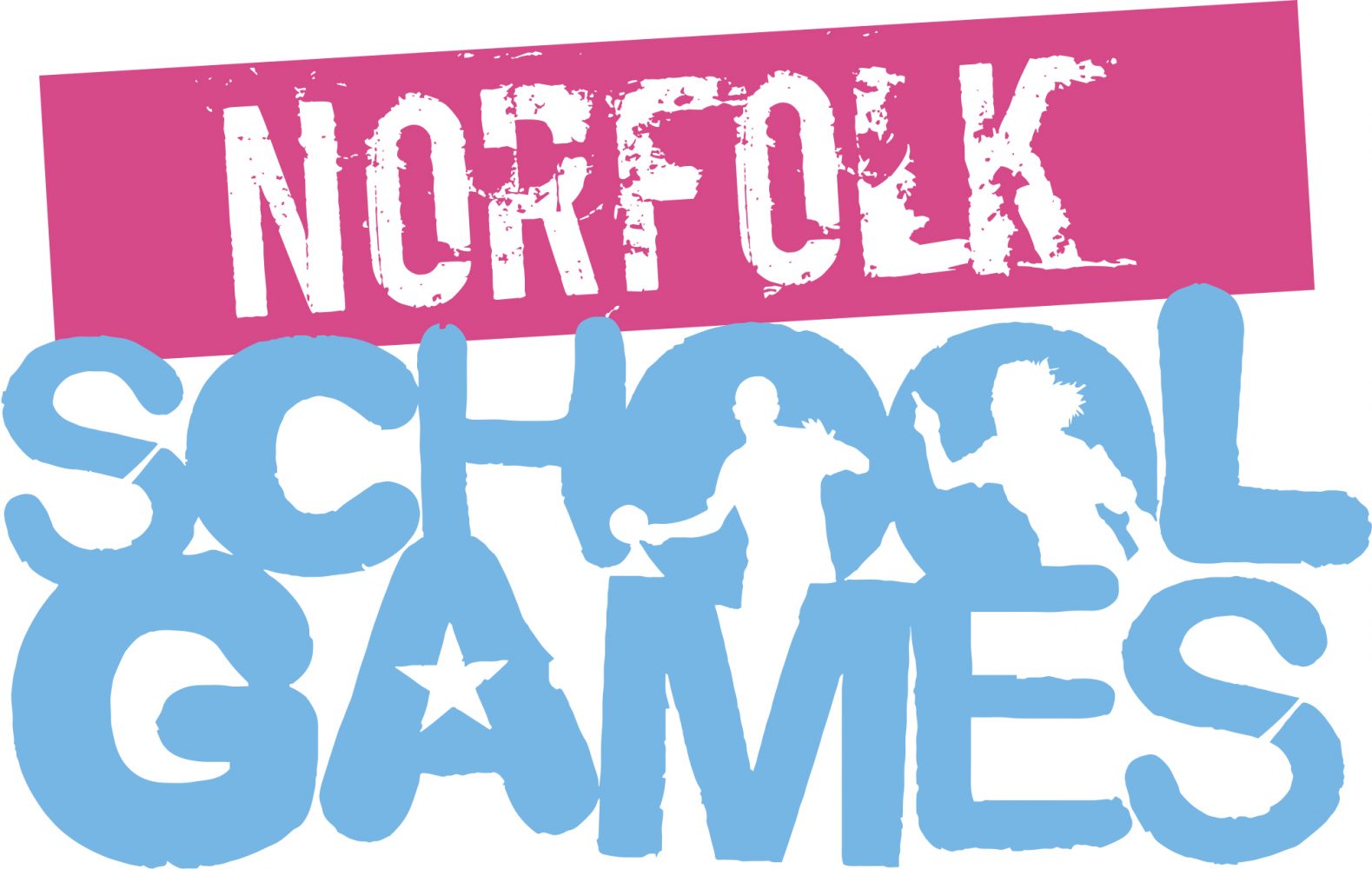 South Norfolk SSP Primary Monitoring FormChallenge(Please delete as appropriate)School NameContact NameContact EmailClass NameYear GroupNumber of pupils in class that took part 						Boys		     GirlsNumber of pupils with a SEND that took part 					Boys		     GirlsNumber of BAME pupils that took part     How many pupils undertook a Sports Leaders role to support this challenge? 